HOSPITAL NACIONAL ESPECIALIZADO DE MATERNIDAD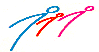 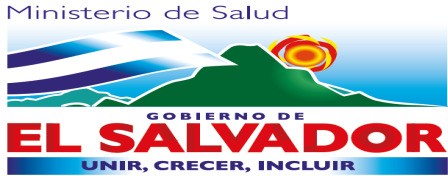 “Dr. Raúl Arguello Escolán “ San SalvadorVERSIÓN PÚBLICA“Este documento es una versión pública, en el cual únicamente se ha omitido la información que la Ley de Acceso a la Información Pública (LAIP), define como confidencial entre ellos los datos personales de las personas naturales firmantes”. (Artículos 24 y 30 de la LAIP y artículo 6 del lineamiento Nº 1 para la publicación de la información oficiosa).“También se ha incorporado al documento las firmas escaneadas con sus respectivos sellos, de las personas naturales firmantes para la legalidad del documento”HOSPITAL NACIONAL ESPECIALIZADO DE MATERNIDAD“Dr. Raúl Arguello Escolán “ San Salvador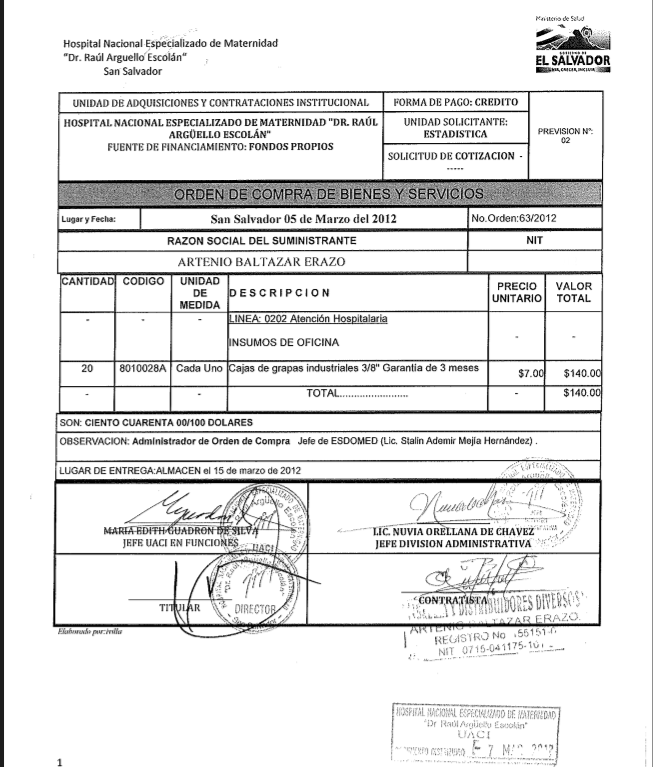 UNIDAD DE ADQUISICIONES Y CONTRATACIONES INSTITUCIONALUNIDAD DE ADQUISICIONES Y CONTRATACIONES INSTITUCIONALUNIDAD DE ADQUISICIONES Y CONTRATACIONES INSTITUCIONALUNIDAD DE ADQUISICIONES Y CONTRATACIONES INSTITUCIONALUNIDAD DE ADQUISICIONES Y CONTRATACIONES INSTITUCIONALFORMA DE PAGO: CRÉDITOFORMA DE PAGO: CRÉDITOPREVISION No. 02PREVISION No. 02PREVISION No. 02HOSPITAL NACIONAL ESPECIALIZADO DE MATERNIDAD “DR. RAUL ARGUELLO ESCOLAN”FUENTE DE FINANCIAMIENTO: FONDO PROPIOSHOSPITAL NACIONAL ESPECIALIZADO DE MATERNIDAD “DR. RAUL ARGUELLO ESCOLAN”FUENTE DE FINANCIAMIENTO: FONDO PROPIOSHOSPITAL NACIONAL ESPECIALIZADO DE MATERNIDAD “DR. RAUL ARGUELLO ESCOLAN”FUENTE DE FINANCIAMIENTO: FONDO PROPIOSHOSPITAL NACIONAL ESPECIALIZADO DE MATERNIDAD “DR. RAUL ARGUELLO ESCOLAN”FUENTE DE FINANCIAMIENTO: FONDO PROPIOSHOSPITAL NACIONAL ESPECIALIZADO DE MATERNIDAD “DR. RAUL ARGUELLO ESCOLAN”FUENTE DE FINANCIAMIENTO: FONDO PROPIOSUNIDAD SOLICITANTE:         ESTADISTICAUNIDAD SOLICITANTE:         ESTADISTICAPREVISION No. 02PREVISION No. 02PREVISION No. 02HOSPITAL NACIONAL ESPECIALIZADO DE MATERNIDAD “DR. RAUL ARGUELLO ESCOLAN”FUENTE DE FINANCIAMIENTO: FONDO PROPIOSHOSPITAL NACIONAL ESPECIALIZADO DE MATERNIDAD “DR. RAUL ARGUELLO ESCOLAN”FUENTE DE FINANCIAMIENTO: FONDO PROPIOSHOSPITAL NACIONAL ESPECIALIZADO DE MATERNIDAD “DR. RAUL ARGUELLO ESCOLAN”FUENTE DE FINANCIAMIENTO: FONDO PROPIOSHOSPITAL NACIONAL ESPECIALIZADO DE MATERNIDAD “DR. RAUL ARGUELLO ESCOLAN”FUENTE DE FINANCIAMIENTO: FONDO PROPIOSHOSPITAL NACIONAL ESPECIALIZADO DE MATERNIDAD “DR. RAUL ARGUELLO ESCOLAN”FUENTE DE FINANCIAMIENTO: FONDO PROPIOSSOLICITUD DE COTIZACION -----SOLICITUD DE COTIZACION -----PREVISION No. 02PREVISION No. 02PREVISION No. 02ORDEN DE COMPRA DE BIENES Y SERVICIOSORDEN DE COMPRA DE BIENES Y SERVICIOSORDEN DE COMPRA DE BIENES Y SERVICIOSORDEN DE COMPRA DE BIENES Y SERVICIOSORDEN DE COMPRA DE BIENES Y SERVICIOSORDEN DE COMPRA DE BIENES Y SERVICIOSORDEN DE COMPRA DE BIENES Y SERVICIOSORDEN DE COMPRA DE BIENES Y SERVICIOSORDEN DE COMPRA DE BIENES Y SERVICIOSORDEN DE COMPRA DE BIENES Y SERVICIOSLugar y Fecha:Lugar y Fecha:          San Salvador, 05 De Marzo de 2012          San Salvador, 05 De Marzo de 2012          San Salvador, 05 De Marzo de 2012          San Salvador, 05 De Marzo de 2012No. Orden: 63/2012No. Orden: 63/2012No. Orden: 63/2012No. Orden: 63/2012RAZON SOCIAL DEL SUMINISTRANTERAZON SOCIAL DEL SUMINISTRANTERAZON SOCIAL DEL SUMINISTRANTERAZON SOCIAL DEL SUMINISTRANTERAZON SOCIAL DEL SUMINISTRANTERAZON SOCIAL DEL SUMINISTRANTENIT: NIT: NIT: NIT: ARTENIO BALTAZAR ERAZOARTENIO BALTAZAR ERAZOARTENIO BALTAZAR ERAZOARTENIO BALTAZAR ERAZOARTENIO BALTAZAR ERAZOARTENIO BALTAZAR ERAZO       -------------------------------       -------------------------------       -------------------------------       -------------------------------CANTIDADCODIGOCODIGOUNIDADDE MEDIDA                                               D E S C R I P C I O N                                               D E S C R I P C I O N                                               D E S C R I P C I O N                                               D E S C R I P C I O NPRECIO UNITARIOVALOR TOTAL----LINEA:0202 Atención Hospitalaria— INSUMOS DE OFICINA. LINEA:0202 Atención Hospitalaria— INSUMOS DE OFICINA. LINEA:0202 Atención Hospitalaria— INSUMOS DE OFICINA. LINEA:0202 Atención Hospitalaria— INSUMOS DE OFICINA. ------208010028A8010028ACADA UNO CAJAS DE GRAPAS INDUSTRIALES 3/8” GARANTIA DE 3 MESES.CAJAS DE GRAPAS INDUSTRIALES 3/8” GARANTIA DE 3 MESES.CAJAS DE GRAPAS INDUSTRIALES 3/8” GARANTIA DE 3 MESES.CAJAS DE GRAPAS INDUSTRIALES 3/8” GARANTIA DE 3 MESES.$7.00$140.00TOTAL TOTAL TOTAL TOTAL $140.00SON: CIENTO CUARENTA 00/100 DOLARESSON: CIENTO CUARENTA 00/100 DOLARESSON: CIENTO CUARENTA 00/100 DOLARESSON: CIENTO CUARENTA 00/100 DOLARESSON: CIENTO CUARENTA 00/100 DOLARESSON: CIENTO CUARENTA 00/100 DOLARESSON: CIENTO CUARENTA 00/100 DOLARESSON: CIENTO CUARENTA 00/100 DOLARESSON: CIENTO CUARENTA 00/100 DOLARESSON: CIENTO CUARENTA 00/100 DOLARESOBSERVACIONES: ADMINISTRADOR DE ORDEN DE COMPRA: JEFE DE ESDOMED (LIC. STALIN ADEMIR MEJILLA HERNANDEZ)OBSERVACIONES: ADMINISTRADOR DE ORDEN DE COMPRA: JEFE DE ESDOMED (LIC. STALIN ADEMIR MEJILLA HERNANDEZ)OBSERVACIONES: ADMINISTRADOR DE ORDEN DE COMPRA: JEFE DE ESDOMED (LIC. STALIN ADEMIR MEJILLA HERNANDEZ)OBSERVACIONES: ADMINISTRADOR DE ORDEN DE COMPRA: JEFE DE ESDOMED (LIC. STALIN ADEMIR MEJILLA HERNANDEZ)OBSERVACIONES: ADMINISTRADOR DE ORDEN DE COMPRA: JEFE DE ESDOMED (LIC. STALIN ADEMIR MEJILLA HERNANDEZ)OBSERVACIONES: ADMINISTRADOR DE ORDEN DE COMPRA: JEFE DE ESDOMED (LIC. STALIN ADEMIR MEJILLA HERNANDEZ)OBSERVACIONES: ADMINISTRADOR DE ORDEN DE COMPRA: JEFE DE ESDOMED (LIC. STALIN ADEMIR MEJILLA HERNANDEZ)OBSERVACIONES: ADMINISTRADOR DE ORDEN DE COMPRA: JEFE DE ESDOMED (LIC. STALIN ADEMIR MEJILLA HERNANDEZ)OBSERVACIONES: ADMINISTRADOR DE ORDEN DE COMPRA: JEFE DE ESDOMED (LIC. STALIN ADEMIR MEJILLA HERNANDEZ)OBSERVACIONES: ADMINISTRADOR DE ORDEN DE COMPRA: JEFE DE ESDOMED (LIC. STALIN ADEMIR MEJILLA HERNANDEZ)LUGAR DE ENTREGA: ALMACEN FECHA DE ENTREGA EL DIA 15 DE MARZO DE 2012LUGAR DE ENTREGA: ALMACEN FECHA DE ENTREGA EL DIA 15 DE MARZO DE 2012LUGAR DE ENTREGA: ALMACEN FECHA DE ENTREGA EL DIA 15 DE MARZO DE 2012LUGAR DE ENTREGA: ALMACEN FECHA DE ENTREGA EL DIA 15 DE MARZO DE 2012LUGAR DE ENTREGA: ALMACEN FECHA DE ENTREGA EL DIA 15 DE MARZO DE 2012LUGAR DE ENTREGA: ALMACEN FECHA DE ENTREGA EL DIA 15 DE MARZO DE 2012LUGAR DE ENTREGA: ALMACEN FECHA DE ENTREGA EL DIA 15 DE MARZO DE 2012LUGAR DE ENTREGA: ALMACEN FECHA DE ENTREGA EL DIA 15 DE MARZO DE 2012LUGAR DE ENTREGA: ALMACEN FECHA DE ENTREGA EL DIA 15 DE MARZO DE 2012LUGAR DE ENTREGA: ALMACEN FECHA DE ENTREGA EL DIA 15 DE MARZO DE 2012Sra. Edith Guadrón de Silva Jefe UACI en funcionesLic. Nuvia Orellana de Chávez AdministradoraTitularContratista